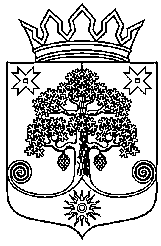 Республика КарелияАДМИНИСТРАЦИЯ СЕГЕЖСКОГО МУНИЦИПАЛЬНОГО РАЙОНАПОСТАНОВЛЕНИЕот 20 января 2023 года № 42СегежаО закреплении  муниципальных образовательных учрежденийСегежского муниципального района, реализующих основную общеобразовательную программу дошкольного образования,за конкретными территориями Сегежского муниципального районаВ соответствии с пунктом 6  части 1 статьи 9 Федерального закона от 29 декабря 2012 г.  № 273-ФЗ «Об образовании в Российской Федерации», пунктом 4 Порядка приема на обучение по образовательным программам дошкольного образования, утвержденного приказом Министерства просвещения  Российской Федерации от 15 мая 2020 г. № 236, администрация Сегежского муниципального района п о с т а н о в л я е т:          1. Закрепить муниципальные образовательные учреждения Сегежского муниципального района, реализующие основную общеобразовательную программу дошкольного образования, за конкретными территориями Сегежского муниципального района согласно прилагаемому перечню.           2. Руководителям муниципальных образовательных учреждений Сегежского муниципального района, указанных в прилагаемом перечне, разместить настоящее постановление на информационном стенде и официальном  сайте соответствующего учреждения.            3. Признать утратившим силу постановление администрации Сегежского муниципального района от 18 января 2022 г. № 42 «О закреплении  муниципальных образовательных учреждений Сегежского муниципального района, реализующих основную общеобразовательную программу дошкольного образования,  за конкретными территориями Сегежского муниципального района».           4. Управлению по организационным вопросам, информатизации и связям с общественностью администрации Сегежского муниципального района (Балашова О.А.) обнародовать  настоящее постановление  путем размещения  его официального текста в информационно-телекоммуникационной сети «Интернет» на официальном сайте администрации Сегежского муниципального района по адресу: http://home.onego.ru/~segadmin/          5.  Контроль за исполнением настоящего постановления возложить на начальника муниципального казенного учреждения «Управление образования Сегежского муниципального района»  Пиняжину Е.Б.            Глава администрацииСегежского муниципального района                                                                    М.Л.ГусеваРазослать: в дело, МКУ УО, в эл.виде - МКДОУ -13.                                                                                              Приложение                                                                               к постановлению администрации                                                                                    Сегежского муниципального района    от 20 января 2023 г. № 42ПЕРЕЧЕНЬ муниципальных образовательных учреждений  Сегежского муниципального района, реализующих основную общеобразовательную программу дошкольного образования, закрепленных за конкретными территориями Сегежского муниципального района ____________________________№ п/пНаименование образовательного учрежденияЮридический адресучрежденияЗакрепленная территория1.Муниципальное казенное дошкольное образовательное учреждение – детский сад  № 6г. Сегежи186420, Республика Карелия, г. Сегежа, пр. Бумажников, д. 3г. Сегежа, улицы: Антикайнена дома №№ 2, 4, 6, 8, 10; Анохина, Гоголя, Дружбы, Линдозерская, Первомайская, Привокзальная, Ригоева, Северная, Солунина, Спиридонова дома №№ 1, 3, 5, 7, 7а, 9, 9а, 11, 11а, 13, 13а, 15, 15а, 17; 13 Съезд ВЛКСМ;  проезд: Бумажников;переулок: Первомайский;бульвар Советов дома №№ 1, 1а, 3, 3а, 52.Муниципальное казенное дошкольное образовательное учреждение – детский сад  № 10 г. Сегежи186420, Республика Карелия, г. Сегежа, ул. Ленина, д.10-Аг. Сегежа,улицы: Боровая, Выгозерская, Владимирская, Гагарина, Гористая, Гражданская, Заречная, Заводская, Карельская, Калинина, Каменистая, Комсомольская, Красноармейская, Кирова, Ленина, Лесная, Анны Лисициной, Маяковского, Малая, Мелентьевой, Мира, Нагорная, Озерная, Партизанская, Песочная, Пионерская, Подгорная, Полевая, Приозерная, Пушкина, Разъезжая, Речная, Рихарда Зорге, Советская, Чернышевского, Щербакова, Южная; Выгозерская набережная;переулки: Гористый, Интернатский, Комсомольский, Кирова, Подгорный, Речной3.Муниципальное казенное дошкольное образовательное учреждение – детский сад  № 12 г. Сегежи186420, Республика Карелия, г. Сегежа, ул. Ленина, д.16-Аг. Сегежа, улицы: Боровая, Выгозерская, Владимирская, Гагарина, Гористая, Гражданская, Заречная, Заводская, Карельская, Калинина, Каменистая, Комсомольская, Красноармейская, Кирова, Ленина, Лесная, Анны Лисициной, Маяковского, Малая, Мелентьевой, Мира, Нагорная, Озерная, Партизанская, Песочная, Пионерская, Подгорная, Полевая, Приозерная, Пушкина, Разъезжая, Речная, Рихарда Зорге, Советская, Чернышевского, Щербакова, Южная; Выгозерская набережная; переулки: Гористый, Интернатский, Комсомольский, Кирова, Подгорный, Речной4.Муниципальное казенное дошкольное образовательное учреждение – детский сад  № 14 г. Сегежи186420, Республика Карелия, г. Сегежа, ул. Владимирская, д.14-Аг. Сегежа, улицы: Боровая, Выгозерская, Владимирская, Гагарина, Гористая, Гражданская, Заречная, Заводская, Карельская, Калинина, Каменистая, Комсомольская, Красноармейская, Кирова, Ленина, Лесная, Анны Лисициной, Маяковского, Малая, Мелентьевой, Мира, Нагорная, Озерная, Партизанская, Песочная, Пионерская, Подгорная, Полевая, Приозерная, Пушкина, Разъезжая, Речная, Рихарда Зорге, Советская, Чернышевского, Щербакова, Южная;  Выгозерская набережная; переулки: Гористый, Интернатский, Комсомольский, Кирова, Подгорный, Речной5.Муниципальное казенное дошкольное образовательное учреждение – детский сад  № 17 г. Сегежи186420, Республика Карелия, г. Сегежа, пр. Бумажников, д. 12г. Сегежа, улицы: Антикайнена дома №№ 2, 4, 6, 8, 10; Анохина, Гоголя, Дружбы, Линдозерская, Первомайская, Привокзальная, Ригоева, Северная, Солунина, Спиридонова дома №№ 1, 3, 5, 7, 7а, 9, 9а, 11, 11а, 13, 13а, 15, 15а, 17;  13 Съезд ВЛКСМ;  проезд: Бумажников;переулок: Первомайский;бульвар Советов дома №№ 1, 1а, 3, 3а, 56.Муниципальное казенное дошкольное образовательное учреждение – детский сад  № 18 г. Сегежи186420, Республика Карелия, г. Сегежа, ул. Антикайнена, д. 14-Аг. Сегежа,улицы: Антикайнена, дома №№ 12, 14, 18, 19,20, 21; Спиридонова дома №№ 23, 25, 33, 34, 35, 36, 37, 39; Строителей дома №№ 5, 7, 9, 11;проезд: Монтажников; Надвоицкое шоссе;бульвар Советов дома №№ 4, 6, 8, 107.Муниципальное казенное дошкольное образовательное учреждение – детский сад  № 20 г. Сегежи186420, Республика Карелия, г. Сегежа, ул. Антикайнена, д. 16г. Сегежа,улицы: Антикайнена, дома №№ 12, 14, 18, 19,20, 21; Спиридонова дома №№ 23, 25, 33, 34, 35, 36, 37, 39; Строителей дома №№ 5, 7, 9, 11;проезд: Монтажников; Надвоицкое шоссе;бульвар Советов дома №№ 4, 6, 8, 108.Муниципальное казенное дошкольное образовательное учреждение – детский сад  № 22 г. Сегежи186420, Республика Карелия, г. Сегежа, пр. Бумажников, д. 6г. Сегежа, улицы: Антикайнена дома №№ 2, 4, 6, 8, 10; Анохина, Гоголя, Дружбы, Линдозерская, Первомайская, Привокзальная, Ригоева, Северная, Солунина, Спиридонова дома №№ 1, 3, 5, 7, 7а, 9, 9а, 11, 11а, 13, 13а, 15, 15а, 17;  13 Съезд ВЛКСМ;  проезд: Бумажников;переулок: Первомайский;бульвар Советов дома №№ 1, 1а, 3, 3а, 59.Муниципальное казенное дошкольное образовательное учреждение – детский сад  № 23 г. Сегежи186420, Республика Карелия, г. Сегежа, ул. Строителей, д. 21г. Сегежа, улицы: Антикайнена, дома №№ 1, 3, 13, 13/1, 13/2, 15, 15/1, 15/2, 15/3, 17, 17/1, 17/2, 23, 25; Лесокультурная, Лейгубская, Птицефабрика, Строителей дома №№ 13, 15, 17, 19, 23, 25;   8 Марта;Волдозерское шоссе;переулки: Хвойный, Березовый;поселок: Волдозеро10.Муниципальное казенное дошкольное образовательное учреждение – детский сад  № 3 п. Надвоицы186420, Республика Карелия, п. Надвоицы, ул. Мира, д. 1-Апоселок городского типа: Надвоицы;поселки: Майгуба,  Кочкома,  Лососий, Пристань Надвоицы, Верхний, Кочкома;станция: Шавань, деревня: Надвоицы11.Муниципальное казенное общеобразовательное учреждение Средняя общеобразовательная школа п. Черный Порог186443, Республика Карелия, Сегежский район,п. Черный Порог,ул. Болотная, д.1поселки: Черный Порог, Вача, Олений, Пертозеро12.Муниципальное казенное общеобразовательное учреждение Средняя общеобразовательная школа п. Валдай186434, Республика Карелия, Сегежский район, п. Валдайул. Строительная, д.1поселки: Валдай, Вожмоозеро, Вожмогора, Полга13.Муниципальное казенное общеобразовательное учреждение Средняя общеобразовательная школа п. Идель186460, Республика Карелия, Сегежский район,п. Идель,ул. Школьная, д.1поселок Идель